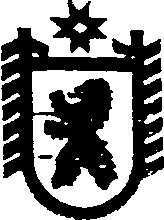 Республика КарелияАДМИНИСТРАЦИЯ СЕГЕЖСКОГО МУНИЦИПАЛЬНОГО РАЙОНАПОСТАНОВЛЕНИЕот  29  августа 2016 года  №  775СегежаОб утверждении Методики прогнозирования поступлений по источникам финансирования дефицита бюджета Сегежского муниципального районаВ соответствии с пунктом 1 статьи 160.2 Бюджетного кодекса Российской Федерации администрация Сегежского муниципального района  постановляет:1. Утвердить прилагаемую Методику прогнозирования поступлений по источникам финансирования дефицита бюджета Сегежского муниципального района.2. Отделу информационных технологий и защиты информации администрации Сегежского муниципального района (Т.А.Слиж) обнародовать настоящее постановление путем размещения официального текста настоящего постановления в информационно-телекоммуникационной сети «Интернет» на официальном сайте администрации Сегежского муниципального района  http://home.onego.ru/~segadmin.  3.  Контроль за исполнением настоящего постановления оставляю за собой.             Глава администрацииСегежского муниципального района                             	                                И.П.ВекслерРазослать: в дело - 3, финансовое управление - 2, ОБУ.Методикапрогнозирования поступлений по источникам финансирования дефицита бюджета Сегежского муниципального района1. Настоящая методика определяет параметры прогнозирования поступлений по источникам финансирования дефицита бюджета Сегежского муниципального района, главным администратором которых является администрация Сегежского муниципального района (далее - главный администратор).2. Перечень поступлений по источникам финансирования дефицита бюджета Сегежского муниципального района, в отношении которых главный администратор выполняет бюджетные полномочия:3. Расчет прогнозного объема поступлений по источникам финансирования дефицита бюджета Сегежского муниципального района производится методом  прямого счета (расчет по совокупности  действующих договоров, соглашений).При расчете прогнозного объема поступлений по источникам финансирования дефицита бюджета Сегежского муниципального района учитываются:прогнозный объем дефицита бюджета Сегежского муниципального района;объем долговых обязательств, подлежащих погашению;условия действующих муниципальных контрактов на оказание услуг по предоставлению заемных средств;конъюнктура финансовых рынков;решения о предоставлении Сегежскому муниципальному району бюджетных кредитов из бюджета Республики Карелия;6) лимит предоставления бюджетного кредита на пополнение остатков средств на счетах бюджетов субъектов Российской Федерации (местных бюджетов) в соответствующем финансовом году.4. Расчет прогнозного объема поступлений кредитов от кредитных организаций  в бюджет Сегежского муниципального района производится методом прямого счета.Для расчета прогнозного объема поступлений кредитов от кредитных организаций в бюджет Сегежского муниципального района учитываются:прогнозный объем дефицита бюджета Сегежского муниципального района;объем долговых обязательств, подлежащих погашению в соответствующем финансовом году;условия действующих муниципальных контрактов, заключенных с кредитными организациями и контрактов, планируемых к заключению в соответствующем финансовом году;конъюнктура  рынка  кредитования.Расчет прогнозного объема поступлений кредитов от кредитных организаций в бюджет Сегежского муниципального района производится по формуле:Пкр = Д + Пдо, где:Пкр – прогнозный объем поступлений от получения кредитов кредитных организаций бюджетом Сегежского муниципального района в соответствующем финансовом году;Д – прогнозный объем дефицита в соответствующем финансовом году;Пдо – объём долговых обязательств, подлежащих погашению в соответствующем финансовом году.5. Расчет прогнозного объема поступлений кредитов от других бюджетов бюджетной системы Российской Федерации в бюджет Сегежского муниципального района производится методом прямого счета.Для расчета прогнозного объема поступлений кредитов от других бюджетов бюджетной системы Российской Федерации в бюджет Сегежского муниципального района учитываются:объем бюджетных кредитов, возможный к получению из бюджета Республики Карелия бюджетом Сегежского муниципального района в соответствующем финансовом году в соответствии с постановлением Правительства Республики Карелия от 27.03.2008 № 75-П «Об утверждении Порядка предоставления из бюджета Республики Карелия бюджетам муниципальных образований Республики Карелия бюджетных кредитов для покрытия временных кассовых разрывов, возникающих при исполнении указанных бюджетов, на частичное покрытие дефицитов местных бюджетов, на осуществление мероприятий, связанных с ликвидацией последствий стихийных бедствий, на иные цели, предусмотренные законом Республики Карелия о бюджете на соответствующий финансовый год и плановый период, а также использования и возврата предоставленных бюджетных кредитов» (далее – Постановление №75-П);лимит предоставления бюджетного кредита на пополнение остатков средств на счетах бюджетов субъектов Российской Федерации (местных бюджетов) в соответствующем финансовом году, рассчитанный в соответствии с приказом Министерства финансов Российской Федерации от 26.07.2013 № 74н «О Порядке заключения и форме договора о предоставлении бюджетного кредита на пополнение остатков средств на счетах бюджетов субъектов Российской Федерации (местных бюджетов)» (далее – Приказ №74н). 	Расчет прогнозного объема поступлений кредитов от других бюджетов бюджетной системы Российской Федерации в бюджет Сегежского муниципального района производится по формуле:Пбкр = Орк + Луфк, где:Пбкр – прогнозный объем поступлений кредитов от других бюджетов бюджетной системы Российской Федерации в бюджет Сегежского муниципального района в соответствующем финансовом году;Орк – объём бюджетного кредита возможный к получению из бюджета Республики Карелия бюджетом Сегежского муниципального района в соответствующем финансовом году, в соответствии с Постановлением №75-П (в случае если на момент прогнозирования поступления по источникам финансирования дефицита бюджета Сегежского муниципального района согласование отсутствует, то значение Орк принимается равным нулю);Луфк – лимит предоставления бюджетного кредита на пополнение остатков средств на счетах бюджетов субъектов Российской Федерации (местных бюджетов) в соответствующем финансовом году, рассчитанный в соответствии с Приказом №74н.6. Расчет прогнозного объема поступлений от возврата бюджетных кредитов, предоставленных другим бюджетам бюджетной системы Российской Федерации из бюджета Сегежского муниципального района, производится методом прямого счета.Для расчета прогнозного объема поступлений от возврата бюджетных кредитов, предоставленных другим бюджетам бюджетной системы Российской Федерации из бюджета Сегежского муниципального района, учитываются:прогнозный объем предоставления бюджетных кредитов городским и сельским поселениям, входящим в состав Сегежского муниципального района на соответствующий финансовый год;действующие договоры о предоставлении бюджетных кредитов городским и сельским поселениям, входящим в состав Сегежского муниципального района.Расчет прогнозного объема поступлений от возврата бюджетных кредитов, предоставленных другим бюджетам бюджетной системы Российской Федерации из бюджета Сегежского муниципального района, производится по формуле:Пвбк = Пвкрд + Пвкрп, где:Пвбк – прогнозный объем поступлений от возврата бюджетных кредитов, предоставленных другим бюджетам бюджетной системы Российской Федерации из бюджета Сегежского муниципального района в соответствующем финансовом году;Пвкрд – объем задолженности по бюджетным кредитам в соответствии с заключенными договорами о предоставлении бюджетных кредитов другим бюджетам бюджетной системы Российской Федерации из бюджета Сегежского муниципального района, подлежащей к погашению в соответствующем финансовом году;Пвкрп – объем средств по бюджетным кредитам, планируемым к предоставлению другим бюджетам бюджетной системы Российской Федерации из бюджета Сегежского муниципального района, подлежащий к погашению в соответствующем финансовом году.                                     _____________________            УТВЕРЖДЕНАпостановлением администрации Сегежского муниципального районаот  29  августа 2016 г.  №  775Коды бюджетной классификации источников финансирования дефицита бюджетаНаименование кодов бюджетной классификации источников финансирования дефицита бюджета030 01 02 00 00 05 0000 710Получение кредитов от кредитных организаций бюджетом муниципального района в валюте Российской Федерации030 01 03 01 00 05 0000 710Получение кредитов от других бюджетов бюджетной системы Российской Федерации бюджетом муниципального района в валюте Российской Федерации030 01 06 05 02 05 0000 640Возврат бюджетных кредитов, предоставленных другим бюджетам бюджетной системы Российской Федерации из бюджета муниципального района в валюте Российской Федерации